Dorset & Wiltshire Archery Association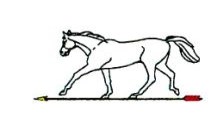 Tournaments Notification Form 2023Please type, as details will be copied and pasted to the Web site PERSONAL DETAILS For Contact about the TournamentNameAddress and post codeTelephone E-mailCLUBTournament NameTournament address (including post code)Date of the TournamentRound(s) being shotEntry ConditionsEvent Additional information (e.g. Indoor / overview / Record Status / Juniors accepted / Organiser)Attachment Details (e.g. entry Form / maps)Please complete the form, and email with any other related forms to DWAA Treasurer: amknewland@hotmail.co.uk